Exam ICHEM 112 – General Chemistry IISpring 2020Instructions: Read the instructions for each question carefully Take 3-5 minutes to work each question, then as a group we will go over each question. If you have extra time, feel free to work ahead. You are free to use a calculator and periodic table to answer the following questions. Necessary constants and other information are provided in each question. Good Luck! 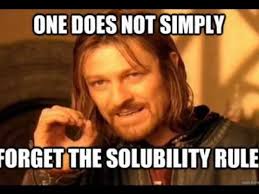 This material was distributed by the Austin College Academic Skills Center in the General Chemistry Tutorial SeriesContact the ASC for tutoring sessions and other information at (903) 813-2454Determine the effect of the following factors on solubility. An increase in temperature on the solubility of (1) solids, (2) liquids, and (3) gasesAn increase in pressure on the solubility of gasesDefine what a spontaneous and non-spontaneous process is in terms of thermochemistry. Give an example of each process. Calculate the entropy change in a system that has 2.5 moles of an ideal gas that is confined to 2.6L of a 5.0L container when the gas is allowed to expand and fill the entire container at constant temperature.A solution is made by dissolving 105.2 g of naphthalene (C10H8) in 0.900 L of benzene (C6H6, 0.8765 g/mL). Express the concentration of the solution in (a) molarity, (b) molality, and (c) percent by mass. Calculate the freezing and boiling points of the solutions below: 19.8 g NaCl in 133 g water13.7 g urea (CH4N2O) in 64.2 mL water [Kb of water is 0.52 °C/m] [Kf of water is 1.86 °C/m]Using the second law of thermodynamics, determine if the reaction is spontaneous or non-spontaneous.H2 (g) + I2 (g)  2HI (g) at 0°C (S° H2(g)= 130.0 J/K * mol, H°f H2(g)= 0 kJ/mol) (S° I2(g)= 260.57 J/K * mol, H°f I2(g)= 62.25 kJ/mol) (S° HI(g)= 206.3 J/K * mol, H°f HI(g)= 25.9 kJ/ mol) Na(s)  Na(l) at 98°C (S° Na(s)= 51.05 J/K * mol, H°f Na(s)= 0 kJ/ mol), (S° Na(l)= 57.56 J/K * mol, H°f Na(l)= 2.41 kJ/mol)Calculate the standard free energy change for the following reaction at 25°C with G°f CH4(g)= -50.8 kJ/mol, G°f CO2(g)= -394.4 kJ/mol, and G°f H2O(l)= -237.2 kJ/mol CH4(g) + 2O2(g)  CO2(g) + 2H2O(l)Calculate the entropy changes for benzene in the solid-liquid and liquid-vapor transition. The molar heat for vaporization of benzene is 31.0 kJ/mol and the molar heat of fusion is 10.9 kJ/mol. At 1 atm, the melting point of benzene is 5.5°C and the boiling point is 80.1°C. (a) Calculate the vapor pressure of an ideal solution containing 184.4 g ethanol (C2H5OH) and 30.0 g methanol (CH3OH) at 20°C if, at the same temperature, ethanol has a vapor pressure of 44 mmHg and methanol has a vapor pressure of 94 mmHg. (b) Calculate the mole fraction of ethanol and methanol in the vapor of this solution at 20°C.  Fill in the table for the relationship between spontaneity signs and thermodynamic properties Predict the sign of S and justify your reasoning Ag+(aq) + Cl-(aq)  AgCl(s)NH3(s)  NH3(l)Label each of the following as an (a) aerosol, (b) foam, (c) emulsion, (d) sol, or (e) gel and fill in the blanks on the chart. Salad dressingBloodBeaten egg whites Smoke Jell-OSuniv >0G ___Spontaneous Suniv ____G > 0Suniv  ____G= 0Colloid nameDispersed phaseDispersion mediumAerosolGasFoamGasLiquidLiquidSolSolidLiquidSolid